24 апреля 2019 с 14:00 до 16:00 в гимназии №54 (ул. Дзержинского 24)  было проведено профориентационное мероприятие «История Пасхального застолья»  и профессиональная проба по компетенции «Поварское дело» обучающимися гр. 17.02П – Грицкевич И., гр. 17.02П – Барчо А., гр. 17.02П – Гришаева В., гр. 17.02П – Зайцева А., гр. 17.04П – Михайлов М., гр. 17.04П – Казыдуб Е., гр. 17.04П – Громова Л.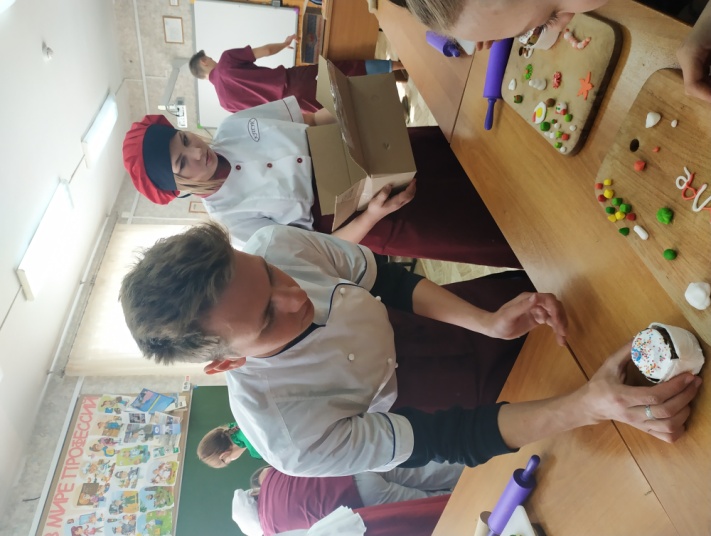 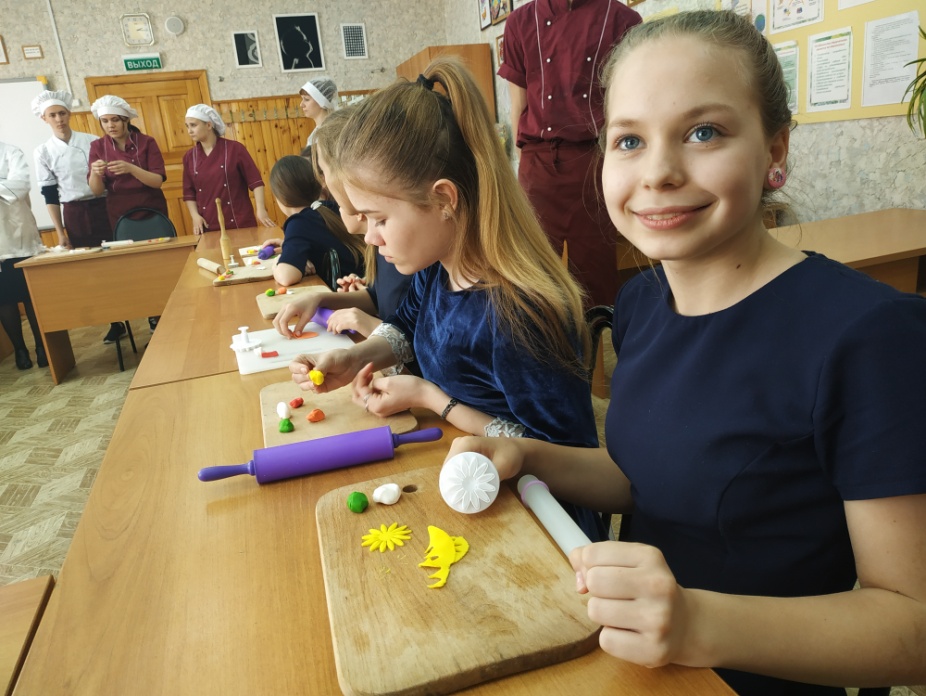 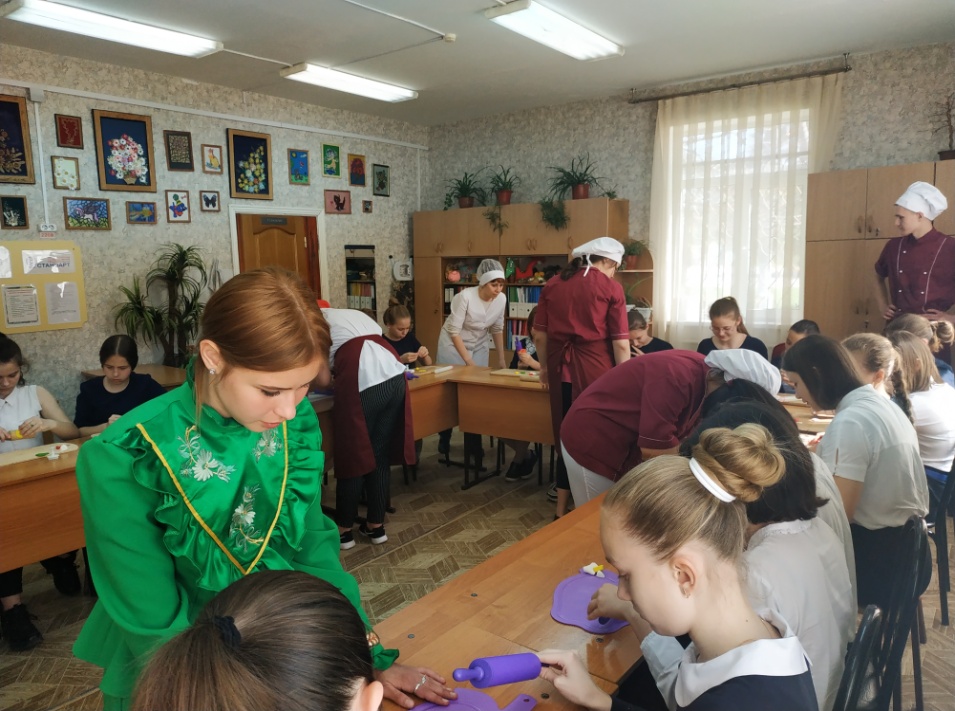 